My name is Todd Drazy, I am running for reelection for the position as one of our PVA Wisconsin Chapter Board of Director members. During the last 3 years, I have held positions as your Secretary and now the Vice President. I have been a lifetime member of the PVA since 1992 after sustaining a T10 complete spinal cord injury while on active duty in the Air Force in 1991.During active duty, I was an Aerospace Propulsion Specialist. I attended advanced certification school after finishing Technical school at Chanute Air Force Base and was awarded certification as advanced above my grade. I was awarded the Air Force Training Ribbon, Air Force Marksman Ribbon, and the National Defense Service Medal.  I now live in Pewaukee, WI and have been married to my wife, Karen, for 21 years.  We have two children, our oldest son Drew is 19 and Jake is our youngest, he is 14. In my spare time, I enjoy family outings to wherever the wind blows us! My hobbies include fishing, boating, recreational/competition shooting at the local gun club and billiards.I was appointed to the Board of Directors by your vote in 2018. Being on the BOD these years, I have learned from the veteran members. I listened and acquired experience as to the responsibilities associated with being on the board. I want to utilize what I absorbed and carry on being an advocate for our PVA Wisconsin membership. I ask again for your vote to do so and elect me to another 3-year term position.I would like to take this opportunity to say that I think the PVA is the finest organization of its kind. I am proud to be a lifetime member.Thank you for your consideration,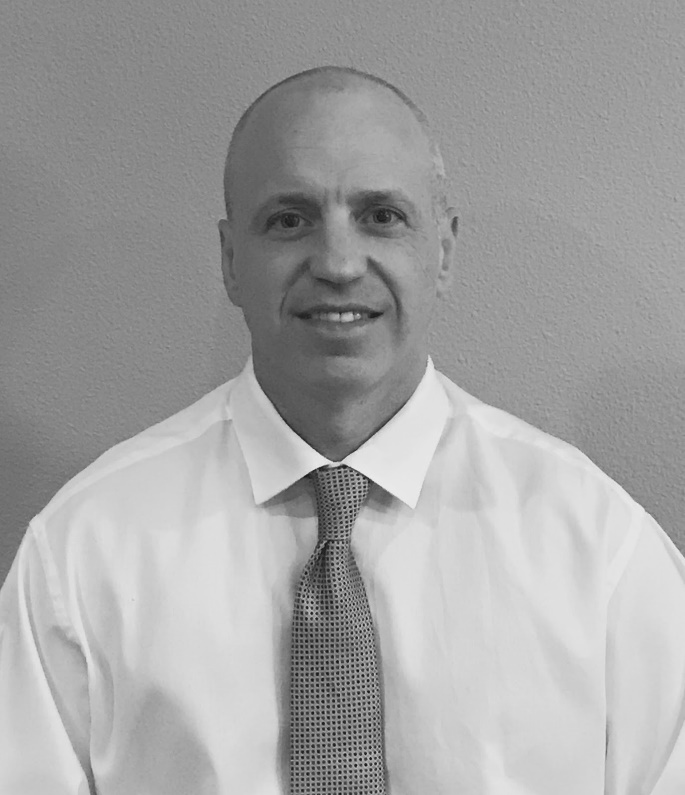 -Todd Drazy                ​                                               